Игра – путешествие «На прогулку мы идем»Младший возраст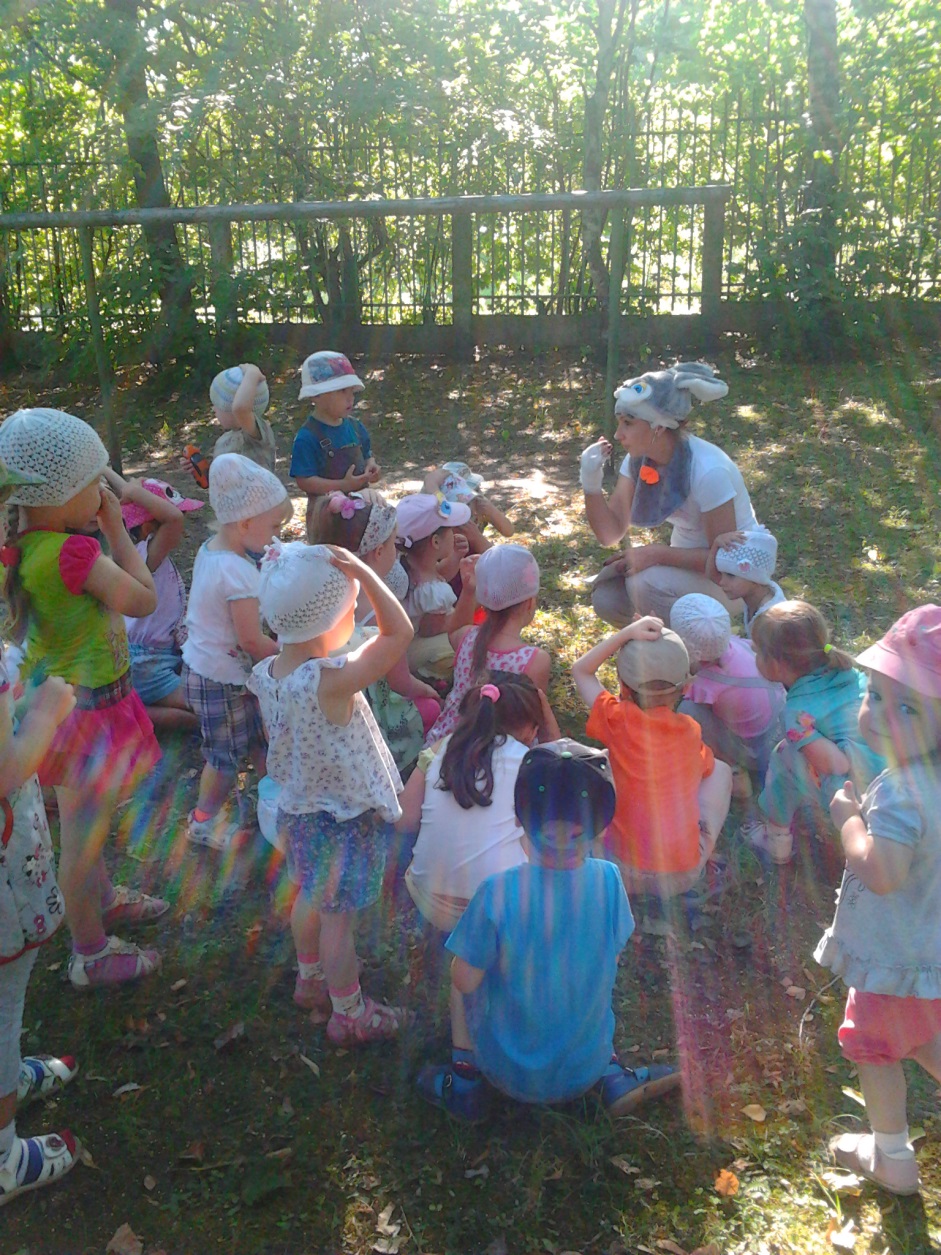 Сюрпризный момент -  в гости приходит Зайка. Воспитатель: К нам сегодня пришел очень необычный гость. Хотите узнать, что это за гость? Послушайте загадку:Рыжий зверь в печи сидит, Рыжий зверь на всех сердит, Он от злости ест дрова, Может час, а может два, Ты рукой его не тронь, Искусает он ладонь (огонь)Воспитатель: Да, сегодня мы поговорим об огне.Вбегает зайчонок, у которого забинтована лапа и голова. Воспитатель: Здравствуй, Зайка! Что случилось с тобой? Почему ты забинтован?Зайка: Я решил поиграть со спичками, хотел развести костер.Воспитатель: Что ты, Зайка? Ребята, разве можно играть со спичками? Это очень опасно! (ответы детей)Зайка: Да, вот я и обжегся. А доктор Айболит пришел мне на помощь, потушил огонь и забинтовал меня. Зачем только нужен этот огонь?Воспитатель: Зайка, мы расскажем об огне, и тогда ты поймешь, что огонь нужен людям.Беседа о полезном применение огня.Воспитатель: В дальние времена, люди согревались у огня от холода, готовили себе пищу, он давал им свет. Шло время, и люди "приручили" огонь и "поселили" в свои дома. Ребята, а у вас есть дома огонь? А где он живет? Как он нам помогает? (ответы детей)Воспитатель: А еще есть заводы, где также в печах живет огонь. В пекарне в печах пекут хлеб. Ест такие печи, в которых "варят" металл. Потом из него делают машины, самолеты. Огонь помогает работать таким заводам. Вот видишь Зайка, как огонь помогает людям. Послушайте, ребята, стихотворение о добром огне.Нам без доброго огняОбойтись нельзя ни дня.Нам огонь хороший нуженИ за то ему почет,Что ребятам греет ужин,Варит суп и хлеб печет.Е. ИльинЗайка: Да, такой огонь мне нравится.Воспитатель: Люди поселили огонь в такой домик. Что это?Ответы детейВоспитатель: Ребята, а можно зажигать свечу дома или спички? Что может случиться? Из вас кто-нибудь обжигался? (ответы детей)Воспитатель: Когда горит свеа, плавиться воск, он горячий, им можно обжечься. А если свеча упадет, тогда что случиться? (ответы детей)Воспитатель: Вот видишь Зайка, что может случиться. Чтобы не было пожара, нельзя маленьким детям брать в руки спички - это первое правило.Не имей такой привычкиВ домик нос совать, где спички.Потому, что эти спички,Не игрушки для ребят.Воспитатель: А еще пожар может случиться от утюга, если его оставить не выключенным.И утюг нельзя включать,Это строго надо знать.Закрывая в доме дверь,Все ли выключил, проверь.Чтобы пальчик или гвоздьТы в розетку не совал.Электричество опасно.Это каждый должен знать.Воспитатель: Молодцы, ребята. Эти правила надо знать и соблюдать. А ты, Зайка, запомни их и больше никогда не играй со спичками.Зайка:  Запомнил. Я больше никогда не буду играть со спичками. А вы поиграете со мной?Зайка предлагает поиграть в игру "Топаем, хлопаем".Условия: если дети поступают правильно - хлопать, если не правильно - топать. Дети стоят в кругу.Знаю я теперь, друзья,  Что с огнем играть нельзя. (хлопают) Спички весело горят, Буду с ними я играть. (топают) Рома убежал за дом, Там играет он с огнем. (топают) Он опасен, Маша знает, Утюг больше не включает. (хлопают) Вика с Лерою играют, На печи газ зажигают. (топают) Все теперь ребята знают, Что с огнем играть нельзя? (да)Воспитатель: Помните, ребята, правила эти. И ты, Зайка, знай, что нельзя играть со спичками, иначе может случиться беда. Выздоравливай и приходи к нам в гости. До свидания Зайка.Воспитатель: Ребята, как вести себя при встрече с незнакомым человеком? Какого человека мы называем незнакомым? Незнакомый человек тот, с кем вы лично не знакомы. Представьте, что на улице к вам подходит симпатичная молодая девушка. Она называет вас по имени, говорит, что работает вместе с вашей мамой и просит проводить ее до аптеки. Прежде чем пойти с ней, задумайтесь на минутку. Знаете ли вы лично эту девушку? Нет. Вы видите ее в первый раз. Девушка назвала вас по имени? Но ведь ваше имя она могла узнать случайно или спросить кого-то из ваших друзей.          Чаще всего преступники обращают внимание на детей, которые гуляют в одиночку. Поэтому ходить на прогулки лучше с друзьями, а еще лучше в сопровождении взрослых.       Представьте, что вы идете по тротуару. Рядом с вами притормозила машина. Сразу отходите от края тротуара. Никогда не садитесь в машину к незнакомцу. Если незнакомый человек предлагает вам конфету, мороженое, жвачку, игрушку или что-то интересное, отказывайтесь не задумываясь. Не доверяйте ему, не соглашайтесь никуда с ним идти или ехать. Лучше всего совсем не вступайте в разговоры с незнакомыми людьми. Если же человек слишком настойчив, громко зовите на помощь, постарайтесь вырваться и убежать.       Чтобы запомнить правила безопасного поведения при встрече с незнакомцем, послушайте стихотворение.«Как вести себя с незнакомцем»С человеком незнакомымТы в беседу не вступай!Торопись скорее к дому:Раз, два, три – и убегай!От конфет, игрушек, жвачкиТы сейчас же откажись.Не нужны тебе подачки.Дальше от чужих держись!Может, человек хороший,Ну а может быть плохой.Будь с ним вежлив, осторожен,Помни – человек чужой!Воспитатель предлагает детям  закрыть глаза и представить, что они находятся на волшебной цветочной полянке.Воспитатель: Давайте закроем глазки, и представим что мы на цветочной поляне.                                 У-у-у-у-у-у!!!!! (Звучит голос из домика) Дети: Кто это?Дядюшка Гном: Это я, Лесной Гном.Воспитатель: А где ты?Дядюшка Гном: Меня заколдовал злой волшебник, и теперь моя цветочная поляна без присмотра. А чтобы меня расколдовать, нужно выполнить все задания злого волшебника.Воспитатель: Ребята, поможем Дядюшке Гному? (ответы детей)Нашли конверт с первым заданием.                             Домовитая хозяйка                               Полетает над лужайкой,                               Похлопочет над цветком.                               Он поделится медком. (Пчела)Воспитатель: Правильно, это пчела.Беседа о пчелахВоспитатель: А теперь давайте немного поиграем и вспомним, как разговаривают некоторые насекомые.Дети слушают и называют соответствующее звуку насекомое.Воспитатель: Посмотрите, а вот и следующее задание от злого волшебника.Красный, маленький комочек,                                        На спине немного точек,                                        Не кричит и не поет,А по листику ползет. (Божья коровка.)Воспитатель:  Какого цвета божья коровка? А зачем ей нужен такой яркий наряд? (Ответы детей)Следующее задание:Спал цветок и вдруг проснулся –                                     Больше спать не захотел.                                     Шевельнулся, встрепенулся,                                     Взвился вверх и улетел. (Бабочка)Беседа с детьми об окраске бабочек. Физкультурная минутка – игра «Сороконожка»Шла сороконожка (дети идут ритмичным шагом, слегка пружиня)По сухой дорожке.Вдруг закапал дождик: Кап-кап-кап! (дети останавливаются и приседают.)Ой, промокнут сорок лап!Насморк мне не нужен (дети идут, высоко поднимая колени, будто шагают через лужи),Обойду я лужи!Грязи в дом не принесу (дети останавливаются, трясут одной ногой),Каждой лапкой потрясу! (трясут другой ногой).И потопаю потом (дети топают ногами)Ой, какой от лапок гром! Четверное задание:Дядюшка Гном: Тащит он соломинку                              К маленькому домику.                              Всех букашек он сильней                              Наш трудяга…(муравей.)Воспитатель: Самый сильный на земле – муравей! Ведь он может переносить на себе тяжести в 10 раз тяжелее его собственного веса. А еще муравьи – великолепные строители. Какие прекрасные дома-муравейники они строят! Муравьи живут в муравейнике одной большой и дружной семьей. А муравьи опасны для людей? (ответы детей).Пятое задание от злого волшебника:Дядюшка Гном: Не зверь, не птица —                             Нос, как спица.                             Летит — пищит,                             Сядет — молчит.                             Кто его убьёт,                             Тот кровь свою прольёт. (Комар)Воспитатель: Комар – насекомое, способное обнаружить присутствие человека с расстояния более чем двенадцать метров. Люди для этих насекомых – основная добыча.С комарами ведется постоянная борьба, ведь они не только доставляют неприятные ощущения после укуса, но и могут переносить опаснейшие болезни.Злой волшебник дает ключ от замка( Появляется Дядюшка Гном)Дядюшка Гном: Ребята, какие вы молодцы! Я теперь свободен и смогу ухаживать за цветами на моей полянке. А теперь давайте все вместе поиграем.  Соберем ромашку (разрезные пазлы).Воспитатель: Молодцы, ребята! Вы спасли доброго дядюшку Гнома.  Как много мы с вами сегодня увидели и узнали! С какими насекомыми мы с вами познакомились? (Ответы детей).